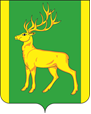 РОССИЙСКАЯ ФЕДЕРАЦИЯИРКУТСКАЯ ОБЛАСТЬАДМИНИСТРАЦИЯ МУНИЦИПАЛЬНОГО ОБРАЗОВАНИЯКУЙТУНСКИЙ РАЙОНП О С Т А Н О В Л Е Н И Е       «17» апреля 2024 г.                                       р.п. Куйтун                                               № 308-пО проведении весеннего фестиваля скандинавской ходьбы муниципального образования Куйтунский район.В целях популяризации скандинавской ходьбы на территории муниципального образования Куйтунский район, в соответствии с Федеральным законом от 06.10.2003 г. № 131-ФЗ «Об общих принципах организации местного самоуправления в Российской Федерации», руководствуясь ст.ст. 37, 46 Устава муниципального образования Куйтунский район, администрация муниципального образования Куйтунский район:П О С Т А Н О В Л Я Е Т:1. Провести 26 апреля 2024 года весенний фестиваль скандинавской ходьбы муниципального образования Куйтунский район.2. Утвердить Положение о проведении весеннего фестиваля скандинавской ходьбы муниципального образования Куйтунский район, согласно приложению 1 к настоящему постановлению.3. Рекомендовать исполняющему обязанности главного врача ОГБУЗ «Куйтунская районная больница» Окшину А. В. обеспечить оказание первой медицинской помощи, в случае необходимости, при проведении весеннего фестиваля скандинавской ходьбы муниципального образования Куйтунский район.4. Рекомендовать временно исполняющему обязанности начальника отдела полиции (дислокация р.п. Куйтун) МО МВД России «Тулунский» Панову С. А. обеспечить охрану правопорядка на территории проведении весеннего фестиваля скандинавской ходьбы муниципального образования Куйтунский район.5. Исполняющему обязанности директору муниципального бюджетного учреждения дополнительного образования Куйтунская районная детская юношеская спортивная школа Коваленко Ю.В. обеспечить готовность места проведения и судейство при проведении весеннего фестиваля скандинавской ходьбы муниципального образования Куйтунский район.6. Отделу культуры администрации муниципального образования Куйтунский район Колесовой Е.Е. организовать открытие и обеспечить звуковое сопровождение при проведении весеннего фестиваля скандинавской ходьбы муниципального образования Куйтунский район.	7. Отделу организационной и кадровой работы администрации муниципального образования Куйтунский район:- разместить настоящее постановление в сетевом издании «Официальный сайт муниципального образования Куйтунский район» в информационно-телекоммуникационной сети «Интернет» куйтунскийрайон.рф.	8. Настоящее постановление вступает в силу со дня подписания.		9. Контроль за исполнением настоящего постановления возложить на заместителя мэра по социальным вопросам муниципального образования Куйтунский район Шупрунову Т. П.Мэр муниципального образования Куйтунский район                                                                           	         А. А. НепомнящийПОЛОЖЕНИЕО проведении весеннего фестиваля скандинавской ходьбы муниципального образования Куйтунский район.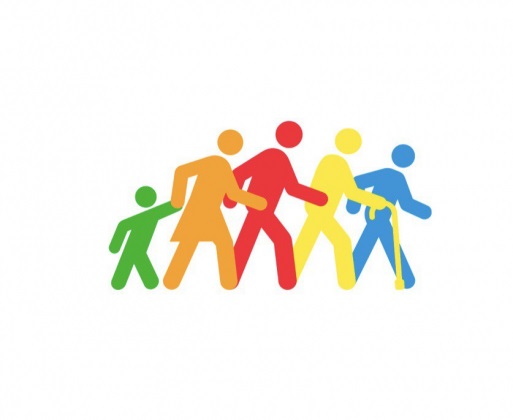 Куйтунский район 2023 г.1. ОБЩИЕ ПОЛОЖЕНИЯВесенний фестиваль скандинавской ходьбы муниципального образования Куйтунский район. (далее - соревнование), проводится в соответствии с календарным планом физкультурных и спортивных мероприятий Куйтунского района на 2024 год.Задачами проведения спортивных соревнований являются:-  популяризация скандинавской ходьбы в Куйтунском районе.-  формирование здорового образа жизни.-  повышение спортивного мастерства.2. ПРАВА И ОБЯЗАННОСТИ ОРГАНИЗАТОРОВОбщее руководство организацией и проведением соревнования осуществляется администрацией муниципального образования Куйтунский район. Непосредственное руководство возлагается на главного судейской коллегии:- главный судья – Е. А. Коваленко3. ВРЕМЯ И МЕСТО ПРОВОЖДЕНИЯ 	Соревнования проводятся 26 апреля 2024 года. По адресу: р.п. Куйтун, ул. Карла Маркса, 6а Центральный стадион р.п.Куйтун    	-День приезда 26 апреля 2024 года. -Регистрация 15:30 час. -Начало соревнований в 15:50 час.4. ТРЕБОВАНИЯ К УЧАСТНИКАМ И УСЛОВИЯ ИХ ДОПУСКВозрастные категорииМужчины: 1 группа - до 50 лет                   2 группа - 51- 69 лет.                              3 группа - 70 и старше.   Женщины: 1 группа - до 50 лет.                      2 группа – 51- 65 лет.                                 3 группа – 66 и старше.       5. ЗАЯВКИ НА УЧАСТИЕПредварительные заявки предоставить не позднее 25.04.2024 года по          тел. 8-908-653-63-33 – Коваленко Евгений Альфредович.Заявки на участие в соревновании, заверенные руководителями направляющих спортсменов организаций, врачебным допуском, представляются в комиссию по допуску в 1 экземпляре в день приезда.К заявке прилагаются следующие документы на каждого спортсмена: 1)паспорт, или свидетельство о рождении;2)зачетная классификационная книжка спортсмена, удостоверение спортивного звания;3)медицинская справка о допуске спортсмена к спортивным соревнованиям;4)договор (оригинал о страховании жизни и здоровья от несчастным случаев, включая риски соревнований.6. ПОДВЕДЕНИЕ ИТОГОВ 	Соревнования в личном первенстве проводятся по результату участника на финише.Номинации: - Самый юный и самая юная участница.	          - Самый возрастной и самая возрастная участница7. НАГРАЖДЕНИЕ ПОБЕДИТЕЛЕЙ И ПРИЗЁРОВ   Участники, победившие и занявшие призовые места награждаются медалями и грамотами соответствующих степеней.Данное положение является официальным вызовом на соревнования.Приложение 1 к постановлениюадминистрации муниципального образования Куйтунский районОт «17» апреля 2024 года № 308-п